Акция "Крепка семья – сильна  Россия"
            08 Декабря 2023 года   наш детский сад присоединился ко  Всероссийской акции «Соцветие семейных ценностей России»!
            Наша группа «Ромашка»  во время акции создала свой букет самых важных для крепкой семьи качеств. Дети получили разноцветные лепестки, в которых они совместно с педагогом написали свои ответы на вопрос – что важнее всего для крепкой семьи: любовь, здоровье, уважение, доверие, забота, помощь друг другу, и приклеили свои лепестки в сердцевине цветка. Воспитанник группы Ромашка подготовил небольшой рассказ о г. Смоленск – где познакомились его мама и папа, рассказал, чем этот город дорог их семье.Акция позволила увидеть, как дети понимают и чувствуют семейные ценности. Цветы детей России составят букет самых важных для детей качеств семьи!  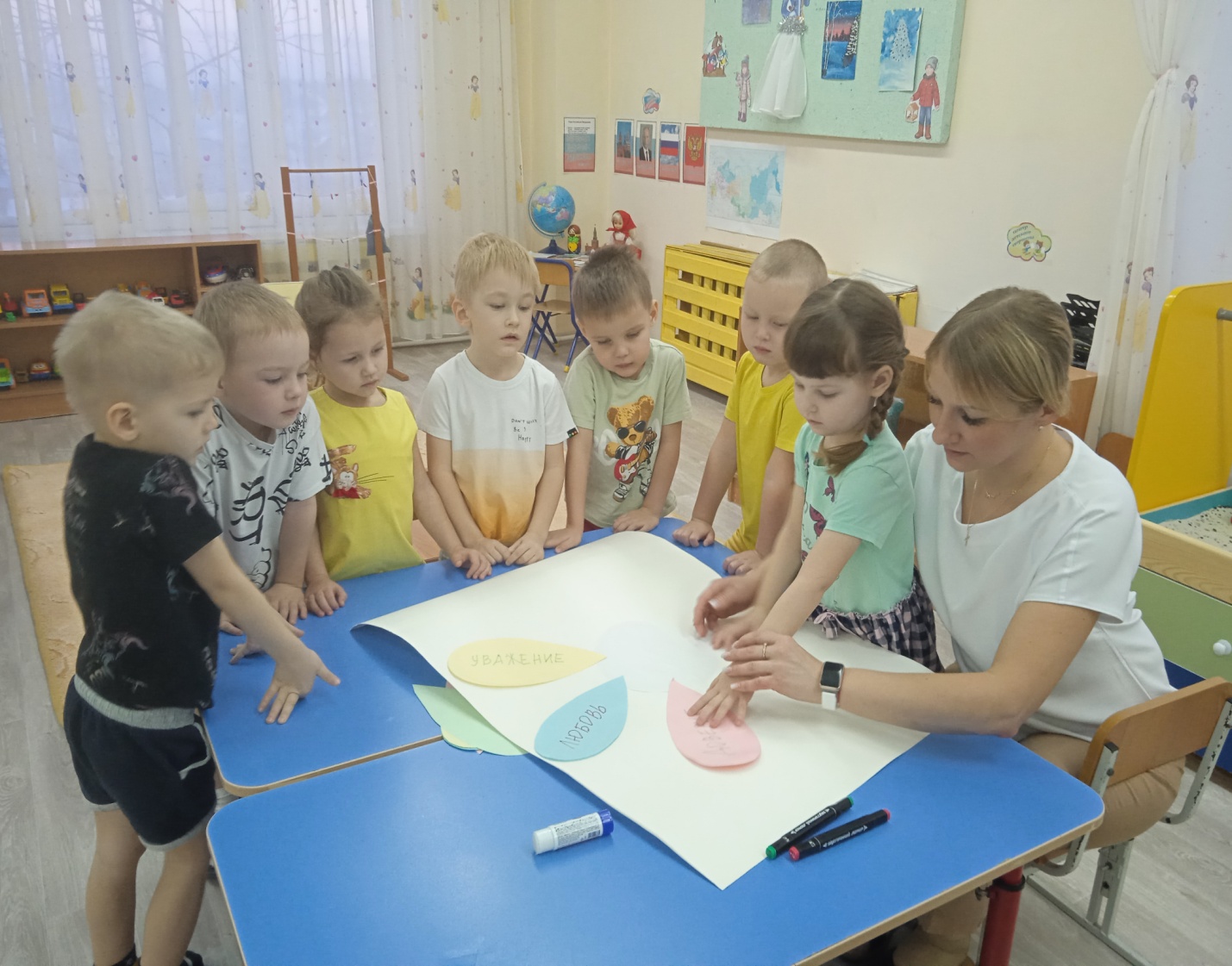 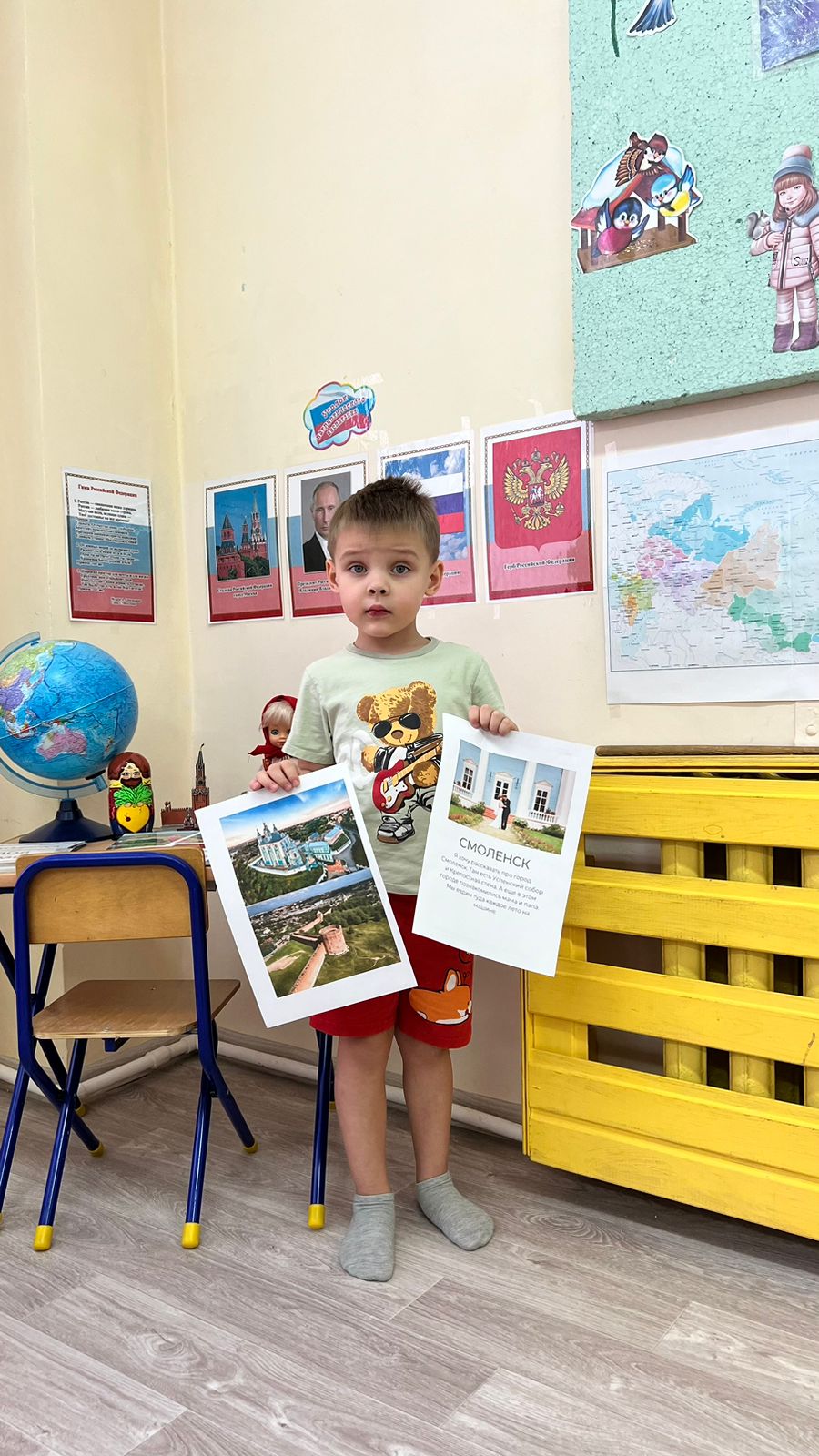 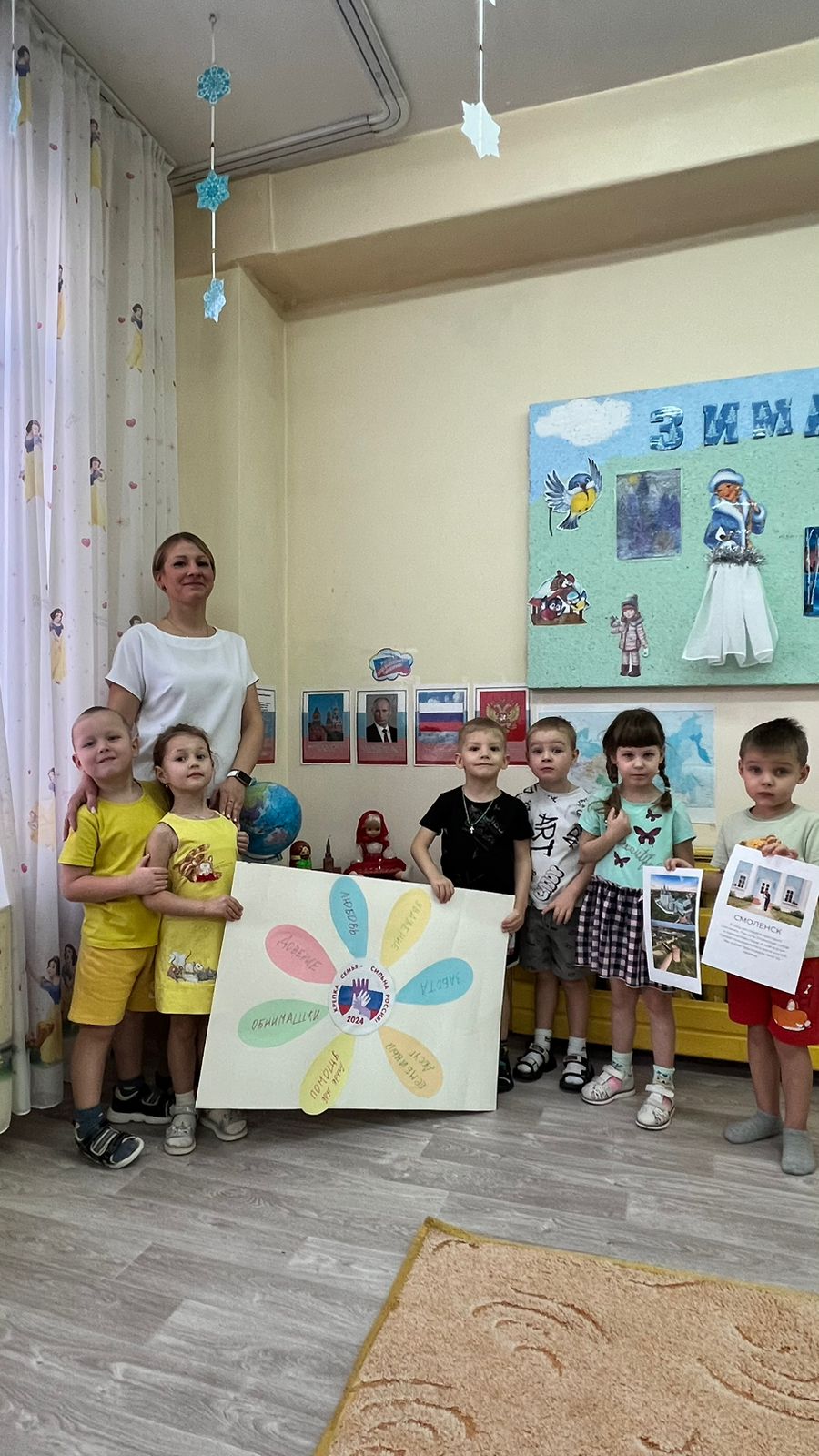 